First United ChurchSeeking to be a welcoming community of Christian faith, proclaiming and celebrating the love of God in Jesus Christ through the Inspiration of the Holy Spirit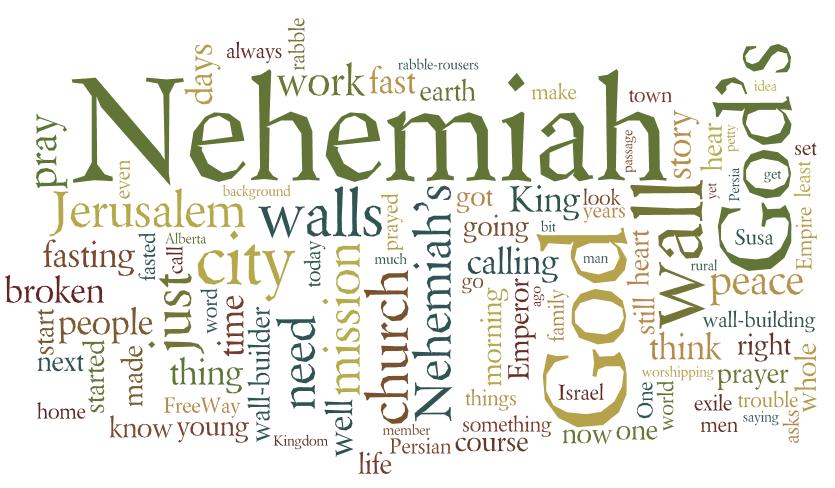 July 15, 2018 @ 10:30am7 Curtis St., St.Thomas, ON  N5P 1H3  Phone: (519) 631-7570e-mail: office@1stunitedchurch.caweb:  www.1stunitedchurch.caMINISTERS:  ALL  THE  PEOPLE OF  GODPastoral Minister: Rev. Emmanuel K. OforiMusic Minister: Jody McDonald-GroulxSecretary/Treasurer: Lori HoffmanCustodian: Dave Luftenegger      Notes: Asterisk (*) – You may stand if comfortable doing soVU = Voices United          MV = More VoicesMusical/Choral Prelude	MV#27 “Creator God You Gave Us Life” (2x – Refrain only)Through hands that paint majestic skies, and voices chanting melody, with words that reach beyond the page, we comprehend your mystery.MV#25 “O God, Send Out Your Spirit” (2x – Refrain only)O God, send out your Spirit; renew the face of the earth.  O God, send out your Spirit; renew the face of the earth.Opening PrayerCall to WorshipLife and Work of the Church [see insert]Welcoming of VisitorsGreetings: Peace of Christ (Halle, Halle, Halle)Songs of PraiseMajestyMajesty			Majesty
Worship His majesty		Kingdom authority
Unto Jesus be all glory	Flow from His throne
Honor and praise		Unto His own
				His anthem raiseSo exalt, lift up on high	Majesty
The name of Jesus		Worship His majesty
Magnify, come glorify	Jesus who died, now glorified
Christ Jesus the King		King of all kings
2. 	Blessed Assurance (VU#337)Blessed Assurance, Jesus is mine!  O what a foretaste of glory divine!  Heir of salvation, purchase of God, born of the Spirit, washed in Christ’s blood.  This is my story, this is my song, praising my Saviour all the day long; this is my story, this is my song, praising my Saviour all the day long.Prayer Praise and AdorationIntercessionThe Lord’s PrayerHymn: VU #400  “Lord, Listen to Your Children Praying” (2x)Lord, listen to your children praying, Lord, send your Spirit in this place;   Lord, listen to your children praying, send us love, send us power, send us grace!The children may go to the Activity Room with Hannah Bosveld.Old Testament Reading:	 Nehemiah 1:1-11Reader:		This is the Word of GodAll:		Thanks be to GodThe Message:	“Learning to Pray Alright”OffertoryHymn of DedicationGod of love, hear our prayer, bless this offering we bring you.  May our lives do your will, guide and guard us forever.  Give us courage to stand for truth, help us give to others.  God of love, hear our prayer, bless this offering we bring you.Offertory Prayer*Closing Hymn: VU #602 “Blest Be the Tie That Binds”* Benediction/Sending ForthThreefold AmenCommissioning Hymn:  MV#209 “Go Make A Diff’rence” * Musical PostludeTODAY’S MESSAGEThe Bible reveals many types of prayers and employs a variety of words to describe the practice. For example, 1 Timothy 2:1 says, “First of all, then, I urge that supplications, prayers, intercessions, and thanksgivings be made for all people.” Here, different types of prayers are mentioned, and we find Nehemiah demonstrating different elements of prayer in Nehemiah 1:1-11. The bad news he heard motivated him to pray and, in his prayer, he praised God, asked for pardon, and then petitioned God on behalf of his people. So …What motivates you to pray?What events and/or issues lead to prayerResponse to these eventsWhat do you normally pray for/about? How often?Adoration (God is awesome prayer)Confession (I am sorry prayer)Thanksgiving (Thank you prayer)Supplication (Asking prayer)Petition (asking for self or on behalf of others)Intercession (asking on behalf of others/situations)Think about this:To be effective, our prayers should be spiced with …Adoration – praise God for who God is.Confession – agree with God that you have sinnedThanksgiving – express gratitude for what God has doneSupplication – petition God for self and on behalf of others.